Автономная некоммерческая организация профессионального образования «Институт дополнительного образования и профессионального обучения»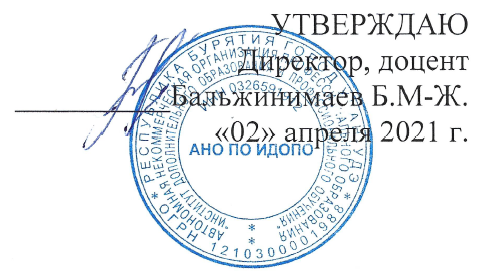 РАБОЧАЯ ПРОГРАММАучебной дисциплиныОГСЭ.03 ИНОСТРАННЫЙ ЯЗЫКСпециальность 38.02.04 Коммерция (по отраслям)Уровень подготовки: базовыйКвалификация: Менеджер по продажамУлан-Удэ, 2021Рабочая программа учебной дисциплины ОГСЭ.03 Иностранный язык разработана в соответствии с требованиями Федерального государственного образовательного стандарта среднего профессионального образования по специальности 38.02.04 Коммерция (по отраслям), утвержденного Министерством образования и науки РФ от 15.05.2014 г. приказ № 539, зарегистрированного Министерством юстиции РФ (рег. № 32855 от 25.06.2014 г.)Организация-разработчик: АНО ПО ИДОПОРазработчик: Горбунов Александр Васильевич, PhD, преподавательРассмотрена на заседании МЦК «02» апреля 2021 г.Председатель МЦК, доцент Спиридонова Е.В.  СОДЕРЖАНИЕ1.  ПАСПОРТ РАБОЧЕЙ ПРОГРАММЫ УЧЕБНОЙ ДИСЦИПЛИНЫОбласть применения рабочей программыРабочая программа учебной дисциплины «Иностранный язык» является частью основной образовательной программы в соответствии с ФГОС по специальности СПО 38.02.04 Коммерция (по отраслям).Место учебной дисциплины в структуре основной профессиональной образовательной программы:Учебная дисциплина «Иностранный язык» входит в состав цикла общих гуманитарных и социально-экономических дисциплин.Цели и задачи учебной дисциплины - требования к результатам освоения учебной дисциплины:Основной  целью  курса   «Иностранный   язык»  является   обучение практическому владению разговорно-бытовой речью и деловым языком специальности для активного применения как в повседневной, так и в профессиональной деятельности. Основными задачами курса являются:закрепление навыков чтения и понимания текстов по общеэкономической тематике.формирование и закрепление навыков элементарного общения на иностранном языке с применением экономической профессиональной лексики и правил  речевого этикета;расширение  активного  словаря   студентов,   знаний   грамматического  материала, закрепление навыков  устного  и  письменного  перевода экономических текстов, а также телексов, телеграмм, деловых писем;развитие страноведческого опыта и развитие творческой личности студентов. В результате освоения учебной дисциплины обучающийся должен уметь:общаться	(устно	и	письменно)	на	иностранном	языке	на профессиональные и повседневные темы;переводить (со словарём) иностранные тексты профессиональной направленности;самостоятельно совершенствовать устную и письменную речь;пополнять словарный запас;В результате освоения учебной дисциплины обучающийся должен знать: лексический (1200 -1400 лексических единиц) и грамматический минимум, необходимый для	чтения	и	перевода	(со	словарём)	иностранных	текстов	профессиональной направленности.В результате освоения учебной дисциплины студент должен овладевать:общими компетенциями, включающими в себя способность:ОК-4. Осуществлять поиск и использование информации, необходимой для эффективного выполнения профессиональных задач, профессионального и личностного развития;ОК-9. Пользоваться иностранным языком как средством делового общения;ОК-10. Логически верно, аргументировано и ясно излагать устную и письменную речь.2. СТРУКТУРА И СОДЕРЖАНИЕ УЧЕБНОЙ ДИСЦИПЛИНЫОбъем учебной дисциплины и виды учебной работы очной формы обученияТематический план и содержание учебной дисциплины1 – ознакомительный (узнавание ранее изученных объектов, свойств)2 – репродуктивный (выполнение деятельности по образцу, инструкции или под руководством)3 – продуктивный (планирование и самостоятельное выполнение деятельности, решение проблемных задач)УСЛОВИЯ РЕАЛИЗАЦИИ ПРОГРАММЫ УЧЕБНОЙ ДИСЦИПЛИНЫ3.1. Материально-техническое обеспечение реализацииРеализация программы дисциплины требует наличия учебного кабинета. Оборудование учебного кабинета:посадочные места по количеству обучающихся;рабочее место преподавателя;комплект учебно-наглядных пособий;учебники.Технические средства обучения:мультимедийное оборудование;компьютер.3.2. Учебно-методическое обеспечение дисциплиныОсновная литератураДоступ к книге "Малецкая О. П., Селевина И. М. Английский язык, 2021 г." - коллекция "Языкознание и литературоведение - Издательство "Лань" (СПО)" ЭБС ЛАНЬ;Planet of English : учебник английского языка для учреждений НПО и СПО / [Г.Т.Безкоровайная, Н.И.Соколова, Е.А.Кой ран ская, Г.В.Лаврик]. - М. : Издательский центр «Академия», 2020. - 256 с. : ил. ISBN 978-5-4468-8654-8Английский язык. General English: учебник для среднего профессионального образования / В.В. Левченко, Е.Е. Долгарёва, О.В. Мещерякова. – Москва: Издательство Юрайт, 2020. – 127с. – (Профессиональное образование). – Текст: непосредственный. ISBN 978-5-534-11880-33.2.2. Дополнительная литератураБеляева, И. В. Иностранный язык в сфере профессиональной коммуникации : учебное пособие для СПО / И. В. Беляева, Е. Ю. Нестеренко, Т. И. Сорогина ; под редакцией Е. Г. Соболевой. - 2-е изд. - Саратов, Екатеринбург : Профобразование, Уральский федеральный университет, 2019. - 131 c. - ISBN 978-5-4488-0409-0, 978-5-7996-2848-2. - Текст : электронный // Электронный ресурс цифровой образовательной среды СПО PROFобразование : [сайт]. - URL: https://profspo.ru/books/87805 (дата обращения: 08.07.2022). - Режим доступа: для авторизир. пользователейГрищенко, Н. А. Иностранный язык. Английский. (Деловая сфера коммуникации) : учебное пособие / Н. А. Грищенко, Е. О. Ершова, М. А. Старшева. - Красноярск : Сибирский федеральный университет, 2019. - 172 c. - ISBN 978-5-7638-4206-7. - Текст : электронный // Электронный ресурс цифровой образовательной среды СПО PROFобразование : [сайт]. - URL: https://profspo.ru/books/100019 (дата обращения: 08.07.2022). - Режим доступа: для авторизир. пользователейСущинский И.И Практический курс грамматики современного немецкого языка: Учебно – справочное пособие. М.:ГИС,20183.2.3. Интернет-ресурсыhttp://www. learn-english.ruenglishforbusiness.ruhomeenglish.ruhttp://www.english-at-home.comreal-english.rubbc learning englishwww.auswaertiges-amt.dewww.deutschland.dewww.bundestag.dewww.deutsche-kultur-international.dewww.goethe.dewww.deutsch-als-fremdsprache.dehttp:/my.1 september.ru/-личные кабинеты наиболее активных педагогов; http:/openclass.ru –сообщество «Открытый класс».4. КОНТРОЛЬ И ОЦЕНКА РЕЗУЛЬТАТОВ ОСВОЕНИЯ УЧЕБНОЙ ДИСЦИПЛИНЫКонтроль и оценка результатов освоения учебной дисциплины осуществляется преподавателем в процессе проведения практических занятий и лабораторных работ, тестирования, а также выполнения обучающимися индивидуальных заданий, проектов, исследований.стр.1.  ПАСПОРТ	РАБОЧЕЙ	ПРОГРАММЫ ДИСЦИПЛИНЫУЧЕБНОЙ42. СТРУКТУРА И СОДЕРЖАНИЕ УЧЕБНОЙ ДИСЦИПЛИНЫ2. СТРУКТУРА И СОДЕРЖАНИЕ УЧЕБНОЙ ДИСЦИПЛИНЫ63.  УСЛОВИЯ	РЕАЛИЗАЦИИ	ПРОГРАММЫ ДИСЦИПЛИНЫУЧЕБНОЙ144.  КОНТРОЛЬ	И	ОЦЕНКА	РЕЗУЛЬТАТОВ ПРОГРАММЫ УЧЕБНОЙ ДИСЦИПЛИНЫОСВОЕНИЯ16Вид учебной работыОбъем часовМаксимальная учебная нагрузка (всего)126Обязательная аудиторная нагрузка118Самостоятельная работа 8Промежуточная аттестация1 семестр - зачет, 2 семестр - зачет, 3 семестр - зачет, 4 семестр дифференцированный зачетНаименование разделов и темСодержание практические занятия и самостоятельная работа обучающихсяОбъем часовУровень освоения1 курс 1 семестр 1 курс 1 семестр 1 курс 1 семестр 1 курс 1 семестр Практическая работа 1. Путешествие TravelingПеревод специальных текстов. Сравнительный анализ лексических единиц в специальных текстах.Путешествие Traveling: введение лексических единиц по теме, чтение текста с общим охватом содержания21,3Практическая работа 2. ВеликобританияПеревод специальных текстов. Сравнительный анализ лексических единиц в специальных текстах).Великобритания: географическое положение, ландшафт, климат, экономика21,3Практическая работа 3. Future SimpleГрамматика: Future Simple21,3Практическая работа 4. Политическая система ВеликобританииПеревод специальных текстов. Сравнительный анализ лексических единиц в специальных текстах.Политическая система Великобритании: государственное устройство, политические партиивведение лексических единиц по теме, запись схемы государственного устройства21,3Практическая работа 5. ЛондонПеревод специальных текстов. Сравнительный анализ лексических единиц в специальных текстах.Лондон: история образования, достопримечательности, введение лексических единиц по теме, чтение текста с общим охватом содержания21,3Практическая работа 6. Придаточные I типаПрактическая работа Грамматика: придаточные I типа21,3Практическая работа 7. Достопримечательности ЛондонаПеревод специальных текстов. Сравнительный анализ лексических единиц в специальных текстах.Достопримечательности Лондона: описание традиции21,3Практическая работа 8. «Как найти дорогу?»Перевод специальных текстов. Сравнительный анализ лексических единиц в специальных текстах. «Как найти дорогу?» введение лексических единиц по темеУстная речь: аудирование диалогов в рамках темы, диалог-расспрос21,3Практическая работа 9. Модальные глаголыПрактическая работа Грамматика: модальные глаголы и их эквиваленты, система модальности31,3Практическая работа 10. Спорт в ВеликобританииПеревод специальных текстов. Сравнительный анализ лексических единиц в специальных текстах.Спорт в Великобритании: введение лексических единиц по теме, чтение текста с общим охватом содержания31,3Практическая работа 11. Present ProgressiveПрактическая работа Грамматика: Present Progressive31,3Практическая работа 12. Английские  и американские традицииПеревод специальных текстов. Сравнительный анализ лексических единиц в специальных текстах.Английские  и американские традиции: введение лексических единиц по теме, чтение текста с общим охватом содержания31,3Практическая работа 13. Устная речьУстная речь: аудирование диалогов в рамках темы, диалог-расспрос и обмен мнениями, рассуждение в связи с прослушанным и с изучаемой тематикой31,3Практическая работа 14. Известные люди ВеликобританииПеревод специальных текстов. Сравнительный анализ лексических единиц в специальных текстах).Известные люди Великобритании: введение лексических единиц по теме, чтение текста с общим охватом содержания31,3Самостоятельная работа 1. Present Progressive\Simple TensesГрамматика: Present Progressive\Simple Tenses21,31 курс 2 семестр1 курс 2 семестр1 курс 2 семестр1 курс 2 семестрПрактическая работа 1. СШАПеревод специальных текстов. Сравнительный анализ лексических единиц в специальных текстах.США: географическое положение, ландшафт, климат, экономика  Устная речь: аудирование диалогов в рамках темы, диалог-расспрос и обмен мнениями21,3Практическая работа 2. Past ProgressiveГрамматика: Past Progressive21,3Практическая работа 3. Политическая система СШАПеревод специальных текстов. Сравнительный анализ лексических единиц в специальных текстах.Политическая система США: государственное устройство, политические партии, введение лексических единиц по теме, запись схемы государственного устройства 21,3Практическая работа 4. Past Progressive\Past SimpleГрамматика: Past Progressive\Past Simple21,3Практическая работа 5. Экономика СШАПеревод специальных текстов. Сравнительный анализ лексических единиц в специальных текстах.Экономика США: общие сведения об экономике страны21,3Практическая работа 6. ВашингтонПеревод специальных текстов. Сравнительный анализ лексических единиц в специальных текстах.Вашингтон: введение лексических единиц по теме, чтение текста с общим охватом содержания21,3Практическая работа 7. Future Progressive\Future SimpleГрамматика: Future Progressive\Future Simple21,3Практическая работа 8. Нью-ЙоркПеревод специальных текстов. Сравнительный анализ лексических единиц в специальных текстах.Нью-Йорк:  введение лексических единиц по теме, чтение текста с общим охватом содержания21,3Практическая работа 9. Present PerfectГрамматика: Present Perfect 21,3Практическая работа 10. Знаменитые люди СШАПеревод специальных текстов. Сравнительный анализ лексических единиц в специальных текстах.Знаменитые люди США: общие сведения, биография, достижения31,3Практическая работа 11. РоссияПеревод специальных текстов. Сравнительный анализ лексических единиц в специальных текстах.Россия: географическое положение, ландшафт, климат, экономика31,3Практическая работа 12. Past PerfectГрамматика: Past Perfect31,3Практическая работа 13. МоскваПеревод специальных текстов. Сравнительный анализ лексических единиц в специальных текстах.Москва: введение лексических единиц по теме, чтение текста с общим охватом содержания31,3Практическая работа 14. Past Perfect/Past Simple, Future PerfectГрамматика: Past Perfect/Past Simple, Future Perfect31,3Практическая работа 15. КремльПеревод специальных текстов. Сравнительный анализ лексических единиц в специальных текстах.Кремль:  введение лексических единиц по теме, чтение текста с общим охватом содержания31,3Самостоятельная работа 1. Традиции и обычаи народов РоссииПеревод специальных текстов. Сравнительный анализ лексических единиц в специальных текстах.Традиции и обычаи народов России: введение лексических единиц по теме, чтение текста с общим охватом содержания21,32 курс 3 семестр2 курс 3 семестр2 курс 3 семестр2 курс 3 семестрПрактическая работа 1. Порядок слов в утвердительном, вопросительном и отрицательном предложенияхГрамматика: Порядок слов в утвердительном, вопросительном и отрицательном предложениях21,3Практическая работа 2. Побудительное предложение. УпражненияГрамматика: Побудительное предложение21,3Практическая работа 3. Безличные предложенияГрамматика: Безличные предложения21,3Практическая работа 4. Глагол to beГрамматика: Глагол to be31,3Практическая работа 5. Исчисляемые и неисчисляемые существительныеГрамматика: Исчисляемые и неисчисляемые существительные31,3Практическая работа 6. Притяжательные существительныеГрамматика: Притяжательные существительные31,3Практическая работа 7. Притяжательные местоименияГрамматика: Притяжательные местоимения31,3Практическая работа 8. Местоимения much/many, little/fewГрамматика: Местоимения much/many, little/few31,3Практическая работа 9. Указательные местоимения this/that, these/thoseГрамматика: Указательные местоимения this/that, these/those31,3Практическая работа 10. Неопределенные местоимения some, any, every, no и их производныеГрамматика: Неопределенные местоимения some, any, every, no и их производные31,3Практическая работа 11. Числительные. Порядковые и количественные числительныеЧислительные. Порядковые и количественные числительные31,3Самостоятельная работа 1. Прилагательное. Степени сравнения прилагательныхПрилагательное. Степени сравнения прилагательных21,32 курс 4 семестр2 курс 4 семестр2 курс 4 семестр2 курс 4 семестрПрактическая работа 1. Моя будущая профессияПеревод специальных текстов. Сравнительный анализ лексических единиц в специальных текстах.Моя будущая профессия: введение лексических единиц по теме, чтение текста с общим охватом содержания2,51,3Практическая работа 2. ЭкономикаПеревод специальных текстов. Сравнительный анализ лексических единиц в специальных текстах.Экономика: введение лексических единиц по теме, чтение текста с охватом общего содержания2,51,3Практическая работа 3. Согласование временПрактическая работа Грамматика: согласование времен2,51,3Практическая работа 4. Международное правоПеревод специальных текстов. Сравнительный анализ лексических единиц в специальных текстах.Международное право: введение лексических единиц по теме, чтение текста с охватом общего содержания2,51,3Практическая работа 5. ГерундийПрактическая работа Грамматика: герундий2,51,3Практическая работа 6. ИнфинитивПрактическая работа Грамматика: инфинитив 2,51,3Практическая работа 7. БизнесПеревод специальных текстов. Сравнительный анализ лексических единиц в специальных текстах.Бизнес: введение лексических единиц по теме, чтение текста с общим охватом содержания 31,3Самостоятельная работа 1. ТорговляПеревод специальных текстов. Сравнительный анализ лексических единиц в специальных текстах.Торговля: введение лексических единиц по теме, чтение текста с охватом общего содержания21,3Результаты обученияФормы и методы оценкиЗнания:В результате освоения  учебной дисциплины обучающийся должен знать:лексический	 (1200-1400 лексические единиц) и грамматический минимум, необходимый	 для чтения и перевода (со словарем) иностранных	 текстов профессиональной направленности.Тестирование, работа с литературой, самостоятельная работа, самоконтрольУмения:В результате освоения учебной дисциплины обучающийся должен уметь:-общаться (устно и письменно) на иностранном языке на профессиональные повседневные темы;-переводить (со словарем) иностранные тексты профессиональной направленности;-самостоятельно совершенствовать устную и письменную речь,-пополнять словарный запас.Тестирование, работа с литературой, самостоятельная работа, самоконтрольРезультаты (освоенныеобщие компетенции)Формы и методы контроля иоценкиОК. 4. Способностьосуществлять поиск и использование информации, необходимой для эффективного выполнения профессиональных задач, профессионального и личного развитияВыполнение заданий самостоятельной и практической работ; прохождение тестирования.ОК. 9. Способность пользоваться иностранным языком как средством делового общения.Выполнение заданий самостоятельной и практической работ; прохождение тестирования.ОК. 10. Способность логически верно, аргументировано и ясно излагать устную и письменную речьВыполнение заданий самостоятельной и практической работ; прохождение тестирования.